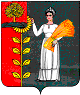 РАСПОРЯЖЕНИЕГЛАВЫ АДМИНИСТРАЦИИ сельского поселения ТАЛИЦКИЙ сельсовет Добринского муниципального района ЛИПЕЦКОЙ ОБЛАСТИ РОССИЙСКОЙ ФЕДЕРАЦИИ    03.04.2018 г.                                                                                              № 22-рс. Талицкий ЧамлыкВ соответствии с пунктом 5 статьи 264.2 Бюджетного кодекса Российской Федерации, рассмотрев данные об исполнении бюджета сельского поселения Талицкий сельсовет Добринского муниципального района Липецкой области Российской Федерации Утвердить отчет об исполнении бюджета  сельского поселения Талицкий сельсовет за первый квартал 2018 года согласно приложению Контроль за выполнением настоящего распоряжения возложить на главного специалиста -эксперта сельского поселения Талицкий сельсовет Шабалкина В.Н.3. Настоящее распоряжение вступает в силу со дня его подписания и подлежит официальному обнародованию.Глава администрации                                          И.В.Мочалов	 Отчет об исполнении бюджетасельского поселения Талицкий сельсовет Добринского муниципального района Липецкой области Российской Федерации за 1 квартал 2018 года	Об утверждении отчета об исполнении бюджета  сельского поселения Талицкий сельсовет Добринского муниципального района Липецкой области Российской Федерации за первый квартал 2018 годаНаименование показателейУточненный годовой план (руб.)Исполнение за  первый квартал  2018 года(руб.)% исполнения к годовому плануНалоговые и неналоговые доходы5 163 5001 982 22438,4в том числе:налог на доходы физических лиц559 50094 921,5816,9УСН1 870 0001 582 78984,6единый сельскохозяйственный налог444,60-налог на имущество273 00010 246,403,7земельный налог2 168 000291 973,4213,5Доходы от реализации иного имущества, находящегося в собственности поселений (за исключением имущества муниципальных бюджетных и автономных учреждений, а также имущества муниципальных унитарных предприятий, в том числе казенных), в части реализации основных средств по указанному имуществу274000--Средства самообложения граждан, зачисляемые в бюджеты поселений-1649-госпошлина19 0002001,0Безвозмездные поступления6 682 3001 151 20017,2Дотации от других бюджетов бюджетной системы Российской Федерации4 497 3001 104 60024,6Субвенции от других бюджетов бюджетной системы Российской Федерации186 40046 60025,0Прочие субсидии250 000--Межбюджетные трансферты, передаваемые бюджетам сельских поселений из бюджетов муниципальных районов на осуществление части полномочий по решению вопросов местного значения в соответствии с заключенными соглашениями1 748 600--Прочие безвозмездные поступленияВСЕГО ДОХОДОВ:11 845 8003 133 42426,4Дефицит(-), профицит(+)854 598,39РАСХОДЫОбщегосударственные вопросы3 882 761782 897,6120,2Национальная оборона186 40046 60025Национальная экономика 1 748 600--Жилищно-коммунальное хозяйство1 872 523511 65327,3Культура, кинематография4 130 516937 67522,7Физическая культура и спорт25 000--ВСЕГО РАСХОДОВ11 845 8002 278 825,6119,2